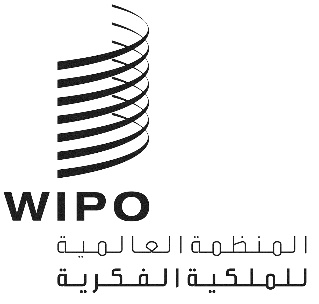 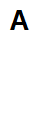 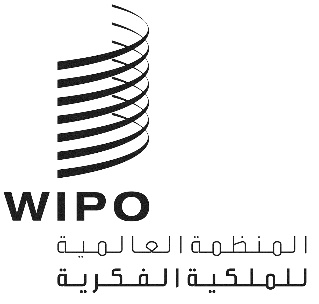 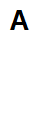 WO/CC/82/1الأصل: بالإنكليزيةالتاريخ: 31 مايو 2023لجنة الويبو للتنسيقالدورة الثانية والثمانون (الدورة العادية الرابعة والخمسون)جنيف، من 6 إلى 14 يوليو 2023لجنة المعاشات التقاعدية لموظفي الويبووثيقة من إعداد الأمانةقررت لجنة الويبو للتنسيق، في دورتها العادية في سنة 1977، أن تتألف لجنة المعاشات التقاعدية لموظفي الويبو (لجنة المعاشات) من ثلاثة أعضاء وثلاثة أعضاء بدلاء، على أن تختار لجنة الويبو للتنسيق عضواً واحداً وبديلاً واحداً. وعادة، يشغل الأعضاء الذين اقترحهم المدير العام للانتخاب من قبل لجنة الويبو للتنسيق فترة عضوية مدتها أربع سنوات.انتخبت لجنة الويبو للتنسيق، في دورتها العادية عام 2021، العضو البديل في لجنة المعاشات لولاية مدتها سنتان، أي لغاية نهاية الدورة العادية للجنة الويبو للتنسيق في عام 2023.وفي أوائل هذا العام، أُرسلت مذكرة شفوية إلى الدول الأعضاء لدعوتها إلى اقتراح مرشحين لانتخابهم كعضو مناوب في لجنة المعاشات لمدة أربع سنوات. وبعد دراسة الترشيحات الواردة، قرر المدير العام أن يقترح انتخاب السيد جان-لوك بيرين (فرنسا) كعضو مناوب في لجنة المعاشات من قبل لجنة الويبو للتنسيق.ويحمل السيد بيرين، وهو مواطن من فرنسا، درجة في الرياضيات التطبيقية من مدرسة البوليتكنيك الاتحادية. وخلال مساره المهني، عمل السيد بيرين كموظف إحصاء في اللجنة الاقتصادية والاجتماعية لغربي آسيا في بيروت (لبنان) وفي بغداد (العراق)، وكموظف في الصندوق المشترك للمعاشات التقاعدية لموظفي الأمم المتحدة في جنيف، كمسؤول عن تطوير خدمات تكنولوجيا المعلومات والاتصالات مع المقر الرئيسي في نيويورك، وكمسؤول عن جميع المسائل المصرفية المتعلقة بدفع المعاشات التقاعدية.ونقل السيد بيرين إلى الويبو عام 1987 كرئيس للقسم المعني بالمعاشات التقاعدية والتأمينات. وبموجب عمله، شغل منصب أمين لجنة المعاشات التقاعدية للويبو في الصندوق المشترك للمعاشات التقاعدية لموظفي الأمم المتحدة ومجلس صندوق الويبو (المغلق) للمعاشات التقاعدية. وفي عام 1993، عيّن مديراً لشعبة شؤون الموظفين في الويبو، وأصبح عضواً في مجلس صندوق الويبو (المغلق) للمعاشات التقاعدية وعمل كرئيسه في عام 2010. ومثل الويبو في مجلس الصندوق المشترك للمعاشات التقاعدية لموظفي الأمم المتحدة ولجنة التنسيق الإداري. وشارك في اجتماعات لجنة الخدمة المدنية الدولية، وكذلك في اجتماعات اللجنة الاستشارية لشؤون تسويات مقر العمل. وعمل السيد بيرين لاحقًا في مناصب مختلفة في الويبو، كمدير الشؤون الإدارية لمعاهدة البراءات، وكمنسق السياسات الداخلية للويبو وكمدير للعلامات التجارية والتصاميم الصناعية والمؤشرات الجغرافية، وكمستشار كبير مسؤول عن المسائل الإدارية والمالية وشؤون الموظفين في مكتب مساعد المدير العام للعلامات التجارية والتصاميم الصناعية والمؤشرات الجغرافية.ويعمل السيد بيرين، وهو متقاعد حالياً في جنيف، كعضو مناوب في لجنة المعاشات منذ أكتوبر 2021.7.	إن لجنة الويبو للتنسيق مدعوة إلى انتخاب السيد جان-لوك بيرين عضواً في لجنة المعاشات التقاعدية لموظفي الويبو لمدة أربع سنوات، حتى نهاية الدورة العادية للجنة الويبو للتنسيق في عام 2027.[نهاية الوثيقة]